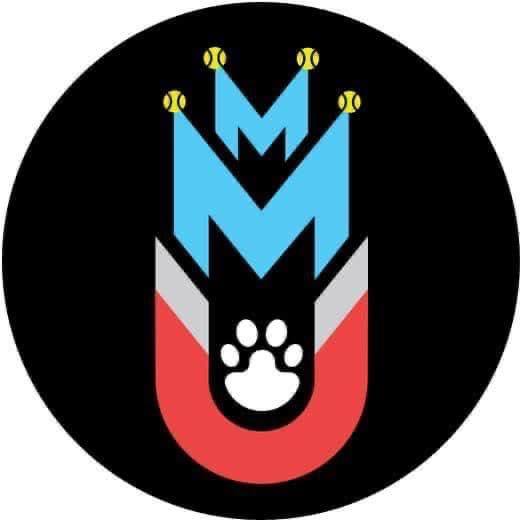 Molten MagnetsFlyball Team Invite you to aBFA Sanctioned Limited Open Competitionat Naseby Village HallNaseby RoadHaselbechNasebyNN6 6DEon Saturday 23rd and Sunday 24th April 2022This is an Outdoor Block event Entries are limited to 48 TeamsClosing Date is 25th March 2020Returns and enquiries to: Bhav Patel28 TIVERTON AVENUE, NORTHAMPTON, NN2 8LYTelephone: 077385944568 E-maiL: moltenmagnetsflyball@hotmail.comShow Rules and RegulationsThe Event Organiser(s) reserve the right to refuse entries and admission to the event of any persons not in good standing within the BFA. No person shall carry out punitive or harsh handling of a dog at the event.Bitches in season are not allowed near the show area. Mating of dogs is not allowed.A dog must be withdrawn from competition if it is:  Suffering from infectious or contagious diseases.  A danger to the safety of any person or animal.   Likely to cause suffering to the dog if it continues to compete.It is the Team Captains responsibility to ensure the Team is available for their class and running order.No person shall impugn the decision of the head judge or judges.The organiser(s) reserve the right to make any alterations they deem necessary in the event of unforeseen circumstances.All dogs enter the event at their own risk and whilst every care will be taken, the Event Organiser(s) cannot accept responsibility for damage, injury, or loss however caused to dogs, persons or property whilst at the event.All owners/handlers must clear up after their dogs. Anyone failing to do so will be asked to leave the venue.If circumstances make it necessary to cancel the tournament the organisers reserve the right to defray expenses incurred by deducting such expenses from the entry fees received.Current BFA Rules and Policies will apply throughout the Sanctioned Tournament. MOLTEN MAGNETS FLYBALL TEAM 23rd and 24th April 2022Declared times must be submitted in writing (or email) at least 14 days before the tournament as per BFA rulesAll times, seed or declared, except Division 1, are subject to the Division break-out rule.Name of anyone who is a Head Judge, Qualified Judge, Provisional Judge, Qualified Measurer or Provisional Measurer (HJ, QJ, PJ, QM, PM):   Teams entered _____ at £45.00 per Team = £________ CAMPING IS AVAILABLE FROM 1PM ON FRIDAY. Camping FRI/SAT/SUN_      £10.00 per unit per night = £_______ TOTAL £_____________ Team Name Team Name Team Number (1) (1) (2) (2) (3) (3) (4) (4) (5) (5) (6) (6) (7) (7) Team Captain Name : Address: Address: Telephone: E-Mail: Address: Address: HJ’s & QJ’s available Provisional judges available Measuring officials available   